Studies in Adsorption: Determination of Specific Surface Area of Aluminum, Stannous and Vanadium Ferrocyanides by a Cationic Organic Dye AdsorptionRawle Wayne Webster and Brij Bhushan TewariDepartment of Chemistry, University of Guyana, PO Box: 101110, Georgetown, Guyana.brijtew@yahoo.comAbstract: The present paper deal with the determination of specific surface area of aluminum, stannous and vanadium ferrocyanides by solution adsorption of methylene blue a cationic organic dyestuff at room temperature (30 ± 1ºC).  The adsorption of methylene blue solution was studied in pH range (2.0 – 10.0) and at concentration of 10-5 – 10-6 M.  The process was very fast initially and maximum adsorption was attained within 6 h of contact time. The experimental data are fitted to the Langmuir isotherm equation and value of corresponding constant was determined from the slope and intercept of the plot. Methylene Blue Dye (MBD) appears to be adsorbed flatwise from water with an effective molecular area of 130Å2. The Specific Surface Area (SSA) has been calculated. The SSA of particle size 125 µm was found to be 46.36 ± 0.05, 69.00 ± 0.11 and 81.42 ± 0.07 m2g-1 for aluminum, stannous and vanadium ferrocyanides , respectively.[Rawle Wayne Webster and Brij Bhushan Tewari. Studies in Adsorption: Determination of Specific Surface Area of Aluminum, Stannous and Vanadium Ferrocyanides by a Cationic Organic Dye Adsorption. Nature and Science 2012;10(4):17-21]. (ISSN: 1545-0740). http://www.sciencepub.net/nature. 3Keywords: Methylene blue dye; adsorption; metal ferrocyanides; Langmuir constants; specific surface area.IntroductionDye adsorption data have been largely used for determination of specific surface area of solids (Brina, 1987) [1].  Dye adsorption, preferentially the uptake of methylene blue, has been often used as a substitute for BET measurement for determining the total surface of such compounds (Potgieter, 1991; Pekarek, 1972) [2, 3].  The measurement of SSA of finally divided solids becomes increasingly important in laboratory and technical processes.  The determination of SSA of solids by solution adsorption is simple and has been shown to give reliable results with a wide variety of solids. Due to ease of formation of cyanide under prebiotic conditions (Beck, 1978) [4].  It is thought that insoluble double – metal ferrocyanides were produced on the primitive earth due to interaction of cyanides with metal ions readily available in the environment.  These double – metal ferrocyanides have acted as adsorbents (Tewari, 1993; Tewari, 1998; Ali, 2006) [5-7], ion-exchangers (Kourin, 1964; Malik, 1976; Bastian, 1967) [8-10] and Photosensitizers (Tewari, 1996; Tewari, 1996) [11, 12].A search of literature indicated that several report available on removal, kinetic, thermodynamic, equilibrium studies of adsorption of MBD on various adsorbents (Chen, 2011; Chaari, 2011; Ferrero, 2010; Wanchanthuek, 2011; Hashemian, 2011; Yadav, 2011; Altaher, 2011; Wang, 2010; Annadurai, 2002; Froba, 2006) [13-22], Some report available on determination of SSA of various solids by MBD adsorption (Yukselen, 2006; Avena, 2001; Itodo, 2010; Santamarina, 2002; Tsai, 2011; Rubin, 2010; Inel, 2000; Shangareeva, 2006; Hang, 1970; Kaewprasit, 1998; Kipling, 1960) [23-33], but no report available on determination of SSA of aluminum, stannous and vanadium ferrocyanides by MBD adsorption.  In view of this attempt has been made to determine the SSA of these metal ferrocyanides.  In addition, present paper describes an MBD adsorption method for the determination of SSA of aluminum, stannous and vanadium ferrocyanides.Experimental SectionMaterialsPotassium ferrocyanide, aluminum chloride, stannous chloride and sodium vanadate were obtained from BDH, Poole, UK.  Methylene blue dye was obtained from E. Merck, Darmstadt, Germany.  All chemicals used were of AnalaR grade.  Doubly distilled water was used for the preparation of solutions.Synthesis of Metal FerrocyanidesAluminum ferrocyanide was prepared by Kourim’s method (Kourim, 1964) [34] by adding slowly a potassium ferrocyanide (167 ml: 0.1 M) solution to a solution of aluminum (III) chloride (50 ml: 0.1 M) with constant stirring. Reaction mixture was heated onto a boiling waterbath for 2-3 h and then cured for 24 h. The precipitate was filtered, washed with distilled water and dried in a oven at 60ºC.Stannous ferrocyanide was prepared by mixing solution of 0.25 M potassium ferrocyanide and stannous chloride in ratio (2:1) (Tewari, 1995) [35].  The precipitate was cured at room temperature for 24h, filtered, washed and dried at 40ºC.Vanadium ferrocyanide complex was isolated (Baetsle, 1966; Huys, 1964) [36, 37] by adding (10 ml: 1.0 M) HCl to a mixture containing sodium vanadate (500 ml: 0.3 M) and potassium ferrocyanide (500 ml: 0.1 M) solution with constant stirring.  Reaction mixture to be heated on a boiling water bath for 3 h to 4 h and then allowed to cool at room temperature overnight.  The precipitate formed was formed was filtered and dried at 50 ºC.  The dried products were ground and sieved to 125 µm mesh size.Characterization of Metal FerrocyanidesAluminum, stannous and vanadium ferrocyanides are found to have light blue, dark blue and green colour, respectively. These complexes are amorphous solid and show no X-ray pattern.  All three metal ferrocyanides were characterized on the basis of elemental analysis and spectral studies. Aluminum, stannous, vanadium and iron were estimated by atomic adsorption IL-751 spectrophotometer – carbon, hydrogen and nitrogen analysis was performed on CEST-118, CHN analyzer.  Table 1. Elemental analysis of aluminum, stannous and vanadium ferrocyanidesAlFc = aluminum ferrocyanide;SnFc = Stannous ferrocyanide;VaFc = Vanadium ferrocyanide.The values are given in Table 1.  All three metal ferrocyanides show a broad peak at around 3650 cm-1, characteristic of water molecule and OH group.  Also, a peak at around 1600 cm-1 due to HOH bending appeared in all the metal ferrocyanides studied.  Two sharp bands at 2100 cm-1 and 600 cm-1 are characteristics of cyanide and Fe-C stretching, respectively.  Another sharp band at around 500 cm-1 probable show the presence of metal – nitrogen band due to polymerization.  The infrared spectral data are given in Table 2.  Metal ferrocyanides are found to be stable in acids (HCl, HNO3, H2SO4) and bases (NaOH , KOH, NH4OH) solutions in the concentration range 0.1 – 2.0 M.Table 2. Infrared spectral data of aluminum, stannous and vanadium ferrocyanidesb Metal – N band shows degree of polymerizationAdsorption StudiesThe adsorption of MBD on metal ferrocyanides as a function of MBD concentration [10-5 – 10-6 M] was studied at room temperature (30 ± 1ºC) and pH 7.01 ± 0.01.  A series of 50 ml test tubes were employed.  Each tube was filled with 10 ml of MBD solution of varying concentration and adjusted to desired pH appropriate buffer.  Metal ferrocyanide (50 mg) was added to each tube and agitated for 24 h.  Equilibrium was attained in about 6 h.  The equilibrium time and concentration ranges were however decided after a good deal of preliminary investigations.  The concentration of MBD solution before and after adsorption was measured spectrophotometrically at λmax 665 nm.Figure 1. Effect of pH on adsorption of methylene blue dye on metal ferrocyanides.  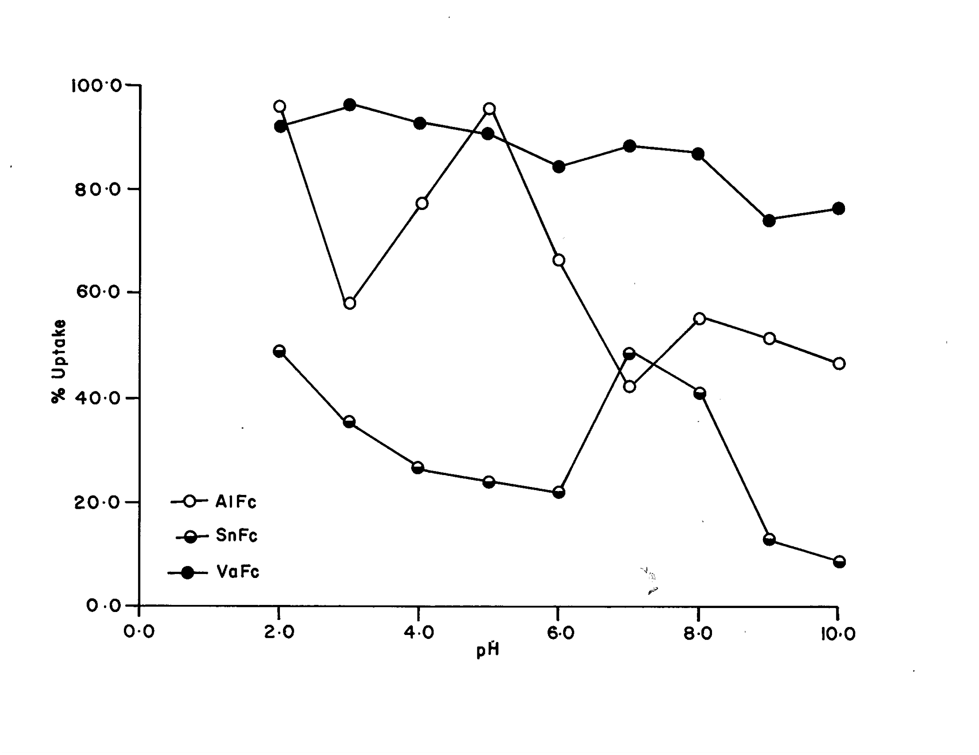 Temperature = 30 ± 1ºC; amount of MFc = 50 mg; particle size = 125 µm; λmax MBD = 665 nm.Results and DiscussionThe variation of adsorption of MBD on aluminum, stannous and vanadium ferrocyanides with varying hydrogen ion concentration is given in Figure 1.  The percentage adsorption was calculated by the general formula              difference in concentration of MBD                       before and after adsorption % Adsorption =                                            x   100                          concentration of MBD                                 before adsorptionAluminum and stannous ferrocyanide showed maximum adsorption at pH 2.0, while vanadium ferrocyanide has maximum adsorption at pH 3.0.  The percentage uptake of MBD on aluminum, stannous and vanadium ferrocyanides is given in Table 3.Table 3. Percentage adsorption of methylene blue on metal ferrocyanidesRoom temperature = 30±1ºC; amount of MFc’s = 50mg; λmax methylene blue dye = 665 nm; particle size = 125 µm.A neutral pH was chosen to run the adsorption isotherms of the methylene blue dye in a wide range of concentration because most biological redox reactions takes place in neutral medium.  Adsorption isotherm as Ceq (equilibrium adsorbate concentration versus q (amount mg of adsorbate adsorbed per gram of adsorbent) for the adsorption of MBD on aluminum, stannous and vanadium ferrocyanides is shown in Figure 2.  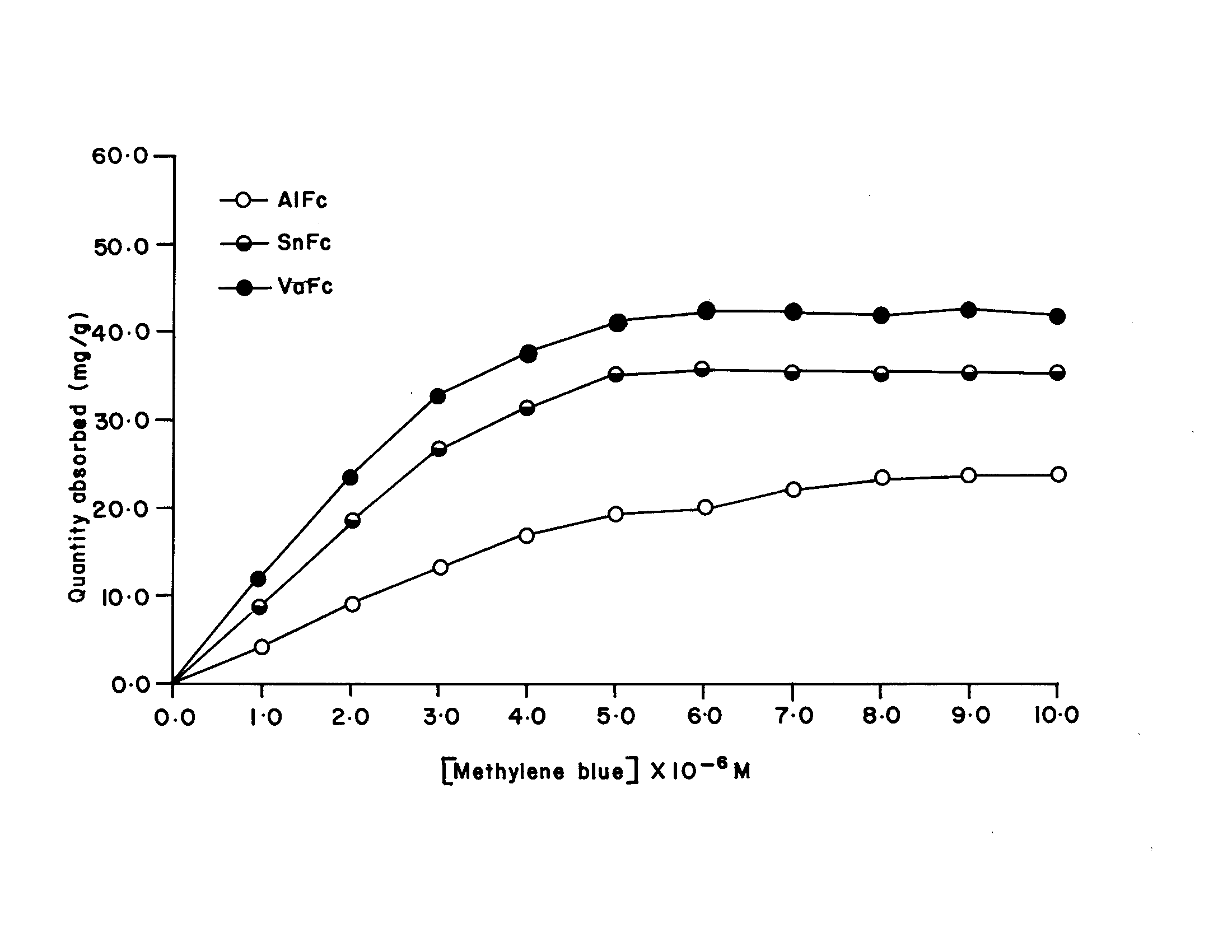 Figure 2. Adsorption isotherm of methlyene blue dye on metal ferrocyanides.Temperature = 30 ± 1ºC; pH = 7.0 ± 0.01; amount of MFc = 50 mg; particle size = 125 µm; λmax MBD = 665 nm.The isotherms are positive and concave to the concentration axis.  At low concentration adsorption is rapid, then slows down at higher concentration until adsorption becomes constant and the graph levels off.  This leveling off or ‘plateau’ indicates the saturation point (point at which maximum uptake of dye).  The order of maximum uptake of MBD on metal ferrocyanides at neutral pH is as follows:Vanadium	stannous		aluminumferrocyanide  >	ferrocyanide  >	ferrocyanideAdsorption isotherm data have been analyzed in terms of the Langmuir isothermal adsorption equation (Langmuir, 1918) [38].Ceq                     1                            Ceqqeq                    bQo                           Qo1                     1                      1                         1qeq                 Ceq                   bQo                     QoWhere Ceq is the equilibrium concentration of MBD; b, a constant related to enthalpy (ΔH) of adsorption (b α e-∆HIRT); qeq, the amount (mg) of solute adsorbed per gram weight of adsorbent and Q0 is the amount (mg) of solute required per gram weight of metal ferrocyanides.  Langmuir plots for adsorption of MBD on metal ferrocyanides are shown in Figure 3.  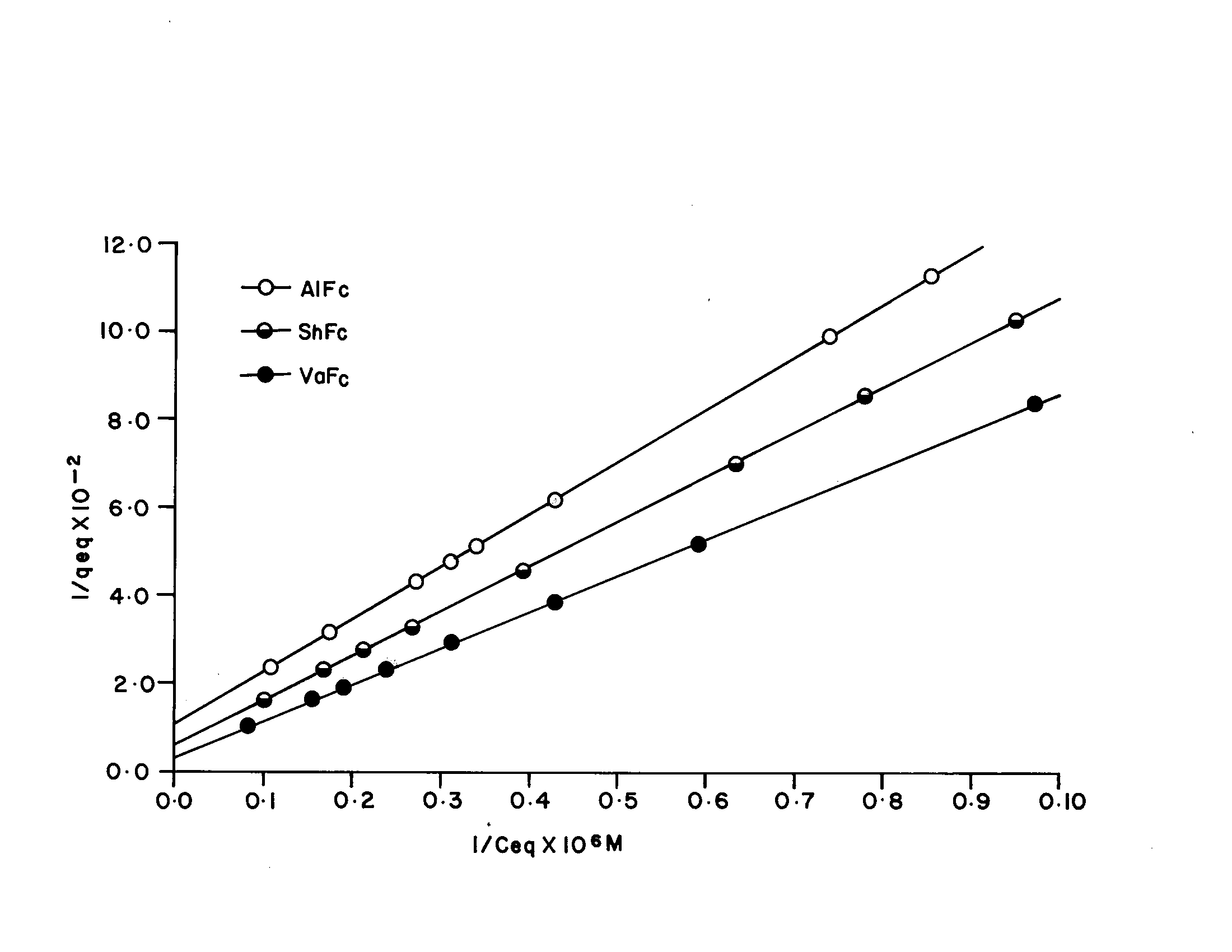 Figure 3. Langmuir plots of methylene blue dye on metal ferrocyanides.  Temperature = 30 ± 1ºC; pH = 7.0 ± 0.01; amount of MFc = 50 mg; particle size = 125 µm; λmax MBD = 665 nm.All three Langmuir plots are liniar in behavior.  The values of Q0 and b were determined from intercept and slope of Langmuir plot and are presented in Table 4.The approximate specific surface area of aluminum, stannous and vanadium ferrocyanides has been obtained with the help of following equation (Giles, 1970; Giles, 1964; Giles, 1962) [39-41]Specific Surface Area(SSA)= 6.02 x 10-2 Mf Am (m2g-1)Where Mf = m Mole of MBD adsorbed per 100 gram metal ferrocyanides, when the surface is covered with monolayer, Am = area per molecule in Å2 on the surface. Under the condition of optimum flocculation, the area per adsorbed molecule of MBD is taken as 130Å2, which corresponds to the molecule lying flat on the adsorbent surface.  The calculated SSA values of metal ferrocyanides are given in Table 4.  It is observed from Table 4 that vanadium ferrocyanide and aluminum ferrocyanide have maximum and minimum surface area, respectively. Table 4. Langmuir constants for adsorption of methylene blue dye on metal ferrocyanidesRoom temperature = 30 ± 1ºC; pH = 7.0 ± 0.01; amount of metal ferrocyanide = 50 mg; λmax methylene blue = 665 nm.It is also observed from Table 4 that vanadium ferrocyanide have highest Qo and lowest b value, while aluminum ferrocyanide have lowest Q0 and highest b values among all three metal ferrocyanides studied.Concluding RemarksAll three metal ferrocyanides showed maximum percentage uptake at very low pH level.Vanadium ferrocyanide is considered to be more porous in comparison to aluminum and stannous ferrocyanide.Present study conclude that adsorption of MBD on metal ferrocyanides is quite satisfactory.Results of present study suggest the potential use of MBD in the determination of SSA of metal ferrocyanides.The use of basic MBD for the determination of SSA is more useful, because it is highly pure and suitable for immediate use, as this dye is easily analyzed spectrophotometrically.Determination of SSA by MBD adsorption is simple, rapid and reliable, therefore the present method has significant advantages over other methods reported in chemical literature for the determination of SSA of solids.Corresponding Author:  Dr. Brij B. TewariProfessorB.Sc., M. Sc., D. Phil., FRSCTel:        592-222-4926Cell:       592-668- 6072Fax:         592-222-3596E-mail:  brijtew@yahoo.comE-mail:  brijtewari2011@yahoo.comReferencesBrina R, DeBattiste A. Determination of the Specific Surface Area of Solids by Means of Adsorption Data. J. Chem. Edu. 1987: 64(2): 175-176.Potgieter, J. H. Adsorption of Methylene Blue on Activated Carbon. J. Chem. Edu. 1991: 68(4): 349-350.Pekarek V, Vesely V. Synthetic Inorganic Ion Exchanges – II, Salts of Heteropolyacids, Insoluble Ferrocyanides, Synthetic Aluminosilicate and Miscellaneous Exchanges. Talanta 1972: 19(11): 1245-1283.Beck MT in: Sigel H (Ed.) Metal Ions in Biological Systems, Marcel Dekker, New York 1978: No. 7: P. 1Tewari BB, Kamaluddin Interaction of o-Aminophenol and o-Nitrophenol with Copper, Zinc, Molybdenun and Chromium Ferrocyanides.  J. Colloid Interface Sci. 1993: 193: 167-171.Tewari BB, Mohan D, Kamaluddin, Interaction of 2, 4-Dinitrophenol and 2, 4, 6-Trinitrophenol with Copper, Zinc, Molybdenum and Chromium Ferrocyanides. Colloids and Surfaces A: Physicochem. Eng. Aspects 1998: 131: 89-93.Ali SR, Kamaluddin, Interaction of Aromatic Amino Acids with Metal Hexacyanoferrate(II) Complexes: A Possible Role in Chemical Evolution. Bull. Chem. Soc. Jpn 2006: 79(10): 1541-1546.Kourim V, Rais J, Stejskal J. Exchange Properties of Complex Cyanides – II, Ion – Exchange of Alkali metals on Zinc Ferrocyanide. J. Inorg. Nucl. Chem. 1964: 26: 1761-1764.Malik WU, Srivastava SK, Bhandari VM, Kumar S. Ion Exchange Properties of Chromium Ferrocyanides. J. Inorg. Nucl. Chem. 1976: 38 :342-343.Bastian J, Lieser KH, Ion Exchange Properties of an Titanium hexacyanoferrate(II) J. Inorg. Nucl. Chem. 1967:29: 827-832.Tewari B B, Kamaluddin, Photo-Sensitized Oxidation of Diphenylamine using Nickel Ferrocyanide and its Relevance to Chemical Evolution. Proceedings of Ninth National Space Science Symposium (NSSS – 96), Osmania University , Hyderabad, India, 1996: P. 93Tewari B B, Kamaluddin, Photosensitized Oxidation of Diphenylamine in Presence of Copper Ferrocyanide. Proceedings of Eighty Third Session of the Indian Science Congress, Patiala, India 1996: p. 34Chen YM, Tsao TM, Removal of Crystal Violet and Methylene Blue from Aqueous Solution Using Soil Nano -Clays, Proceedings of Conference on Environmental Science and Engineering, IACSTT Press, Singapore 2011: 8: 252 – 254.Chaari I, Medhioub M, Jamoussi F. Use of Clay to Remove Heavy Metals from Jebel Chakir Landfill Leachate, J. Appl. Sci. Environ. Sanitation 2011: 6(2): 143-148Ferrero F. Adsorption of Methylene Blue on Magnesium Silicate: Kinetics, Equilibrium and Comparison with other Adsorbents. J. Environ Sci. 2010: 22(3): 467-473.Wanchanthuek R, Thapol A. The Kinetic Study of Methylene Blue Adsorption Over MgO from PVA Template Preparation. J. Environ. Sci. Technol. 2011: 4(5): 552-559.Hashemian S. Kinetic and Thermodynamic of Adsorption of Methylene Blue by Cu2Fe2O4 / Rice Bran Composite. Int. J. Phys. Sci. 2011: 6(27): 6257-6267.Yadava S, Tyagi DR, Yadava OP, Equilibrium and Kinetic Studies on Adsorption of Aniline Blue from Aqueous Solution onto Rice Husk Carbon. Int. J. Chem. Res. 2011: 2(3): 59-64.Altaher H, Elqada E. Investigation of the Treatment of Colored Water Using Efficient Locally Available Adsorbents, Int. J. Energy Environ. 2011: 2(6): 1113-1124.Wang XS. Removal of Basic Dye (Basic Magenta) Using Low Cost Biosorbents from Aqueous Solutions: Kinetic and Equilibrium Studies. Int. J. Environ. Technol. Manage. 2010: 12(2-4): 151-162.Annadurai G, Juang RS, Lee DJ. Removal of Dye by Banana and Orange Peels Use of Cellulose based Wastes for Adsorption of Dye from Aqueous Solution. J. Hazard. Mater. 2002: B92: 263-274.Froba M. Silica – Based Mesoporous Organic – Inorganic Hybrid Materials: Review Mesoporous Materials. Angew. Chem. Int. Ed. 2006: 45: 3216-3251.Yukselen Y, Kaya A. Comparison of Methods for Determining Specific Surface Area for Solids. J. Geotech. Geoenviron. Eng. 2006: 132(7): 931-937.Avena MJ, Valenti LE, Pfaffen V, DePauli CP. Methylene Blue Dimerization does not Interfere in Surface Area Measurement of Kaolinite and Soils. Clays Clay Miner. 2001: 49(2): 168-173.Itodo AU, Itodo HU, Gafar MK. Estimation of Specific Surface Area using Langmuir Isotherm Method. J. Appl. Sci. Environ. Manage. 2010:14(4): 141-145.Santamarina JC, Klein KA, Wang YH, Prenche E. Specific Surface: Determination and Relevance Can. Geotech. J. 2002:39: 233-241.Tsai WT, Chen HR, Kuo KC. Surface Characterization of Dead Microalgal – Based Biomass Using Methylene Blue Adsorption. Surf. Interface Anal. 2011: 43(6): 959-963.Rubin E, Rodriquez P, Herrero R, Sastre de Vincente ME. Adsorption of Methylene Blue on Chemically Modified Algal Biomass: Equilibrium, Dynamic and Surface Data. J. Chem. Eng. Data 2010: 55(12): 5707-5714.Inel O, Tumsek F. The Measurements of Surface Area of Some Silicates by Solution Adsorption. Turk J. Chem. 2000: 24: 9-19.Shangareeva OV, Fedoseeva VI, Fedoseeva NF. Determination of Specific Surface Area of FORUM Fluoroplastic Powder by the Dye Adsorption from Solutions.  Colloid J. 2006: 68(5): 651-653.Hang PT, Brindley GW, Methylene Blue Adsorption by Clay Minerals.  Determination of Surface Areas and Cation Exchange Capacities (Clay Organic Studies XVIII). Clays Clay Miner. 1970:18: 203-2012.Kaewprasit C, Hequet E, Abidin N, Gourlot JP. Application of Methylene Blue Adsorption of Cotton Fibre Specific Surface Area Measurement: Part – I Methodology. J. Cotton Sci. 1998: 2: 164-173.Kipling J. J, Wilson R. B, Adsorption of Methylene Blue in the Determination of Surface Areas. J. Appl. Chem. 1960: 10(3): 109-113.Kourin V, Rais J and Million B. Exchange Properties of Complex Cyanides – I. J. Inorg. Nucl. Chem. 1964:26: 1111 – 1115.Tewari BB, Mohan D, Kamaluddin, Srivastava SK. Determination of Specific Surface Area of Copper, Zinc, Stannous and Molybdenum Ferrocyanides by Dye Adsorption. Indian J. Chem. Technol. 1995: 2: 113-114.Baetsle LH, Huys D, Deyck DV. Ferrocyanide Molybdate, A New Inorganic Ion Exchanger(II). Ion Exchange and Radiochemical Properties. J. Inorg. Nucl. Chem. 1966:28: 2385-2394.Huys D, Baetsle LH. A New Series of Synthetic Acid Stable Mineral Ion Exchanger – I. Ferrocyanide – Molybdate (FeMo). J. Inorg. Nucl. Chem. 1964: 26 : 1329-1331.Langmuir I. The adsorption of Plane Surface of Glass, Mica and Platinum. J. Am. Chem. Soc. 1918: 40: 1361-1403.Giles CH, D’Silva AP, Trivedi AS, Use of p-Nitrophenol for Specific Surface Measurement of Granular Solids and Fibres. J. Appl. Chem. 1970: 20: 37-41.Giles CH, Tolia AH. Studies in Adsorption. XIX. Measurement of External Specific Surface Area of Fibres by Solution Adsorption. J. Appl. Chem. 1964: 14: 186-195.Giles CH, Nakhwa SN. Studies in Adsorption. XVI. The Measurement of Specific Surface Areas of Finally Divided Solids Solution Adsorption. J. Appl. Chem. 1962: 12: 266-273.2/12/2012Metal ferrocyanidesaPercentage FoundPercentage FoundPercentage FoundPercentage FoundPercentage FoundMetal ferrocyanidesaMetalIronCarbonHydrogenNitrogenAlFc9.9011.1013.204.9016.60SnFc38.7510.9014.251.7518.10VaFc24.1013.9018.102.0019.73Metal ferrocyanidesaAdsorption frequencies (cm-1)Adsorption frequencies (cm-1)Adsorption frequencies (cm-1)Adsorption frequencies (cm-1)Adsorption frequencies (cm-1)Metal ferrocyanidesaH2O molecules / OH groupHOH bendingC ≡ N StretchingFe-CMetal - NbAlFc360016602000600490SnFc360016002000600500VaFc360016002040600490pHPercentage adsorptionPercentage adsorptionPercentage adsorptionpHAlFcSnFcVaFc2.098.0849.2593.253.058.6835.8096.464.077.7527.1592.605.095.8324.3591.856.066.4622.3085.277.042.3248.6589.108.055.7240.5087.439.052.5712.8674.5510.047.259.0077.10Metal ferrocyanidesParticle size( µm)Specific surface area(m2 g-1)Langmuir constantsLangmuir constantsMetal ferrocyanidesParticle size( µm)Specific surface area(m2 g-1)b x 105(liters / mol)Q0 x 102(mg/g)AlFc12546.36 ± 0.051.00 ± 0.020.83 ± 0.06SuFc12569.00 ± 0.110.72 ± 0.091.39 ± 0.01VaFc12581.42 ± 0.070.49 ± 0.032.50 ± 0.11